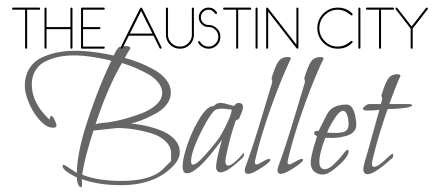 AUDITION INFORMATION SPRING 2018“Coppelia” and “The Wizard of Oz”Saturday, January 13th, 2018Auditions are closed and ONLY dancers auditioning may be in the studio during the audition process.Please have all paperwork completed before you arrive.AUDITION TIMES:		Coppelia:		Ages 10-12		12:00-1:15			Ages 13 and up 	1:30-3:00Wizard of Oz:	Ages 7-9		11:00-11:45Ages 10-12		12:00-1:15			Ages 13 and up 	1:30-3:00CALL BACK AUDITIONS:	TBADear Participant,The Austin City Ballet, a non-profit 501©3 tax exempt dance company, will be performing will be performing “Coppelia” and “The Wizard of Oz”, April 13-15, 2018 at The Scottish Rite Theater, 207 W. 18th Street, in Historic Downtown Austin. Children must be at least 7 years old by January 1, 2018 in order to audition. Dancers will only be considered for roles on pointe if the dancer has been on pointe for at least 6 months.  Adults, men and boys are encouraged to audition even with little movement experience.  Theatrical experience is desirable.All dancers chosen for the production are required to attend weekly dance classes at their studio.  Dancers ages 7-10 must be attending at least one hour per week, and all other dancers must be attending 2 or more hours per week. Forms will be available at role acceptance. All dancers will provide their own shoes and tights for the performances.  Specific styles and brands necessary will be included in your packet at the time of role acceptance.AUDITION REQUIREMENTS:In order to be considered for any role in any production affiliated with The Austin City Ballet all individuals must attend auditions at the appropriate designated times.  The only exception to this is a death in the immediate family.  Former members of ACB who are unable to attend the audition due to an illness or injury will be considered by the Director and Choreographers on an individual basis and must provide a medical excuse from a doctor.  Roles will be assigned based primarily on the dancer’s technical ability and availability for rehearsals.  Contracts will be assigned to principal roles.  Professionals that are hired for roles and adult participants who are not dancers are exempt from auditioning.Auditions will be held at The Austin City Ballet, 10401 Anderson Mill Rd, Ste #113Austin, TX 78750..  You may pre-register for auditions by e-mailing your Audition Information Form to austincityballet@gmail.com.There is a $15.00 audition fee due at the time of the audition.  Please bring cash or check only.Arrive at least 30 minutes prior to your audition time to allow for time to obtain an audition number, fill out the paperwork and warm up.  We will not see dancers who arrive late.  Dancers and parents / guardians (for dancers under 18) will need to fill out some paperwork if you have not pre-registered for auditions.AUDITION DRESS CODE:                                                                                               Female:	Black leotard, pink tights, pink ballet slippers, pointe shoes - only if dancer has been on pointe for at least 6 months.   Hair must be in a bun - NO BANGS.  No jewelry of any kind.Male:	Black tights / leggings, white t-shirt, black ballet shoes.  No jewelry of any kind.CAST LIST NOTIFICATION:The Cast List will be available and given out at The Austin City Ballet, on Thursday, January 11th, 2018 by 5:30 pm.  Please do not call to obtain information regarding your role - NO INFORMATION WILL BE GIVEN BY PHONE.  If you are under 18 years of age, your parent or guardian must be present to dually accept the roles, financial commitments and the volunteer responsibilities.Once you have seen the Cast List and accepted your role(s), you must sign in at the designated table, and you will be given your Information Packet, at which time you will be considered cast in your role(s).  PARENTAL REQUIREMENTS:A Mandatory Parents Meeting will be held on Saturday, January 13th, 201 at 12:00 pm. before the first rehearsal at The Austin City Ballet.  Important information will be discussed at this time including contractual requirements, financial obligations, fundraising responsibilities, rehearsal and performance dates and times.If you have further questions, call (512) 537-7045/ (512) 291-2310 or e-mail austincityballet@gmail.com.  Carol Feille D’Avila, Artistic Director, The Austin City BalletAdditional Information: 	The total fee to participate (this includes both productions should you choose to participate in both) is $400.00. This fee includes 12 weeks of company class and a production fee. The production fee covers the cost of costumes, sets and all repair and recreation of them.  You may make 4 installment payments of $100.00 due on 1/11, and $100.00 due on 2/1, 3/1 and 4/1 2018. Dancers who are not required to participate in company class will pay a fee of $250.00 to participate.  (this is determined by the Director). You may make 4 installment payments of $100.00 due on 1/11,  and $50.00 due on 2/1, 3/1, 4/1 2018. All fees are payable to The Austin City Ballet.Each Dancer must also obtain a minimum $100 sponsorship fee, although larger sponsorships are available for corporate* and individual sponsors. Sponsorship fees are due Saturday, March 1, 2018.*Corporate sponsorships are ongoing and will be accepted at any time.ACB also offers the opportunity for businesses to advertise in the printed program and we encourage dancers and their families to obtain ads for this publication. (this is not mandatory)Dancer’s and their parents / guardians will also be required to participate in fundraising activities.Event, date and time TBA.  Parents are also required to fulfill volunteer positions, with the bulk (but not all) of the required time being during dress rehearsal and performance weeks.Dancers with a balance due to The Austin City Ballet from a previous performance season will not be allowed to audition.  Accounts must be settled no later than Saturday, January 28, 2017.REHEARSAL AND PERFORMANCE INFORMATION:Rehearsals will begin Saturday, January 13, 2018.   Rehearsals will occur on most Saturdays and/or some Sundays, if it is more convenient for the choreographers and dancers, through April 8, 2018. All rehearsals prior to performance will be held at The Austin City Ballet. All scheduled rehearsals are mandatory for assigned roles. The only exceptions to this are a death in the immediate family or a medical excuse from a doctorSoloists and lead roles m be required to rehearse on some weeknights as determined by the Director and will be held at The Austin City Ballet.  Rehearsal schedules will be distributed with your Information Packet at role acceptance.  Understudies must attend all scheduled rehearsals for the role assigned.No rehearsals will be held on Saturday, March 17, 2018 for Spring Break.   Audition #_______THE AUSTIN CITY BALLET - AUDITION INFORMATION 2017Please check the performance(s) you will be auditioning for:  	“COPPELIA”				_________		“The Wizard of Oz”			_________Name:______________________________________	Age:_______    	DOB:________________Names of Parent(s) or Guardian(s):__________________________________________________________Address:____________________________________________City:________________Zip:_____________ Phone:  (h):_____________________(o):_____________________ (c):_____________________	Father’s e-mail:_____________________________	Mother’s e-mail:___________________________Other e-mail:_____________________________ Current Dance School:________________________________________Name of Director:____________________________________	School Phone#:_________________List (briefly) schools, workshops, conventions, master classes, all previous dance or acting experience:	 ________________________________________________________________________________________________________________________________________________________________________________Dance Instructor(s):________________________________________________________________________List your current Dance Class Schedule and where you are taking the class(es): 			Circle days taken	     # of hours per week	Name of dance school									Ballet 			M-Tu-W-Th-Fri-Sat		__________		___________________________Pointe			M-Tu-W-Th-Fri-Sat		__________		___________________________Jazz 			M-Tu-W-Th-Fri-Sat		__________		___________________________Tap 			M-Tu-W-Th-Fri-Sat		__________		___________________________Modern 	 	M-Tu-W-Th-Fri-Sat		__________		___________________________Musical Theatre 	M-Tu-W-Th-Fri-Sat		__________		___________________________List specific days/dates you are not able to rehearse.  This is very important for the casting of roles.__________________________________________________________________________________________